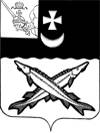 АДМИНИСТРАЦИЯ БЕЛОЗЕРСКОГО МУНИЦИПАЛЬНОГО ОКРУГА ВОЛОГОДСКОЙ ОБЛАСТИП О С Т А Н О В Л Е Н И ЕОт 21.07.2023  № 908	В связи с перераспределением лимитов между основными мероприятиями, в соответствии с Порядком разработки, реализации и оценки эффективности муниципальных программ Белозерского муниципального округа, утвержденным    постановлением администрации округа от 25.04.2023 № 519ПОСТАНОВЛЯЮ:1. Внести в муниципальную программу «Обеспечение деятельности администрации Белозерского муниципального округа и подведомственных учреждений» на 2023-2027 годы, утверждённую постановлением администрации округа от 14.02.2023 № 194 следующие изменения:1.1. В паспорте программы строку «Объем бюджетных ассигнований программы» изложить в следующей редакции:«».1.2. Раздел 6 «Ресурсное обеспечение муниципальной программы» изложить в следующей редакции:«6. РЕСУРСНОЕ ОБЕСПЕЧЕНИЕМУНИЦИПАЛЬНОЙ ПРОГРАММЫОбъем финансового обеспечения муниципальной программы составляет  573129,8  тыс. руб., в том числе по годам реализации: в 2023 году   -  136472,9 тыс. рублей,в 2024 году   -  110361,4 тыс. рублей,в 2025 году   -  109254,7 тыс. рублей,в 2026 году   -  108520,4  тыс. рублей,в 2027 году   - 108520,4 тыс. рублей,из них:за счет средств областного бюджета  -  64799,7 тыс. руб., в том числе по годам реализации: в 2023 году   -  20411,8 тыс. рублей,в 2024 году   -  10944,5 тыс. рублей,в 2025 году   -  10945,6 тыс. рублей,в 2026 году   -  11248,9 тыс. рублей,в 2027 году   - 11248,9 тыс. рублей,за счет средств бюджета  округа –  503859,7  тыс. руб., в том числе по годам реализации: в 2023 году   -  115063,8  тыс. рублей,в 2024 году   -  98373,1 тыс. рублей,в 2025 году   -  95879,8 тыс. рублей,в 2026 году   -  97271,5 тыс. рублей,в 2027 году   - 97271,5  тыс. рублей, за счёт средств федерального бюджета – 4470,4 тыс. руб., в том числе по годам реализации: в 2023 году   -   997,3 тыс. рублей,в 2024 году   -   1043,8  тыс. рублей,в 2025 году   -   2429,3  тыс. рублей,в 2026 году   -   0,0  тыс. рублей, в 2027 году   -   0,0 тыс. рублей,Ресурсное обеспечение муниципальной программы за счет средств бюджета округа  приведено  в Приложении 1 к муниципальной программе.Прогнозная (справочная) оценка расходов федерального, областного бюджетов, бюджета муниципального округа, бюджетов государственных внебюджетных фондов, юридических лиц на реализацию целей муниципальной программы приведена в Приложении 2 к муниципальной программе.»1.3.  Приложение 1 «Ресурсное обеспечение реализации муниципальной программы за счет средств бюджета округа (тыс. руб.)» изложить в следующей редакции:«Приложение 1                                                                                                                                       к муниципальной программе Ресурсное обеспечение реализации муниципальной программыза счет средств бюджета округа (тыс. руб.)».1.4. Приложении 2 «Прогнозная (справочная) оценка расходов федерального, областного бюджетов, бюджетов муниципального округа, бюджетов государственных внебюджетных фондов, юридических лиц на реализацию целей муниципальной программы (тыс. руб.)» изложить в следующей редакции:                                                                                                            «Приложение 2                                                                                                                   к муниципальной программе Прогнозная (справочная) оценка расходов федерального,областного бюджетов, бюджетов муниципального округа, бюджетов государственных внебюджетных фондов,юридических лиц на реализацию целей муниципальной программы (тыс. руб.)».1.5. В приложении 4 к муниципальной программе «Прогноз сводных показателей муниципальных заданий на оказание муниципальных услуг  муниципальными учреждениями округа по муниципальной программе»:1.5.1. В строке «Основное мероприятие 2 «Обеспечение деятельности территориального управления «Белозерское» по выполнению исполнительных функций по вопросам местного значения и  финансовое обеспечение подведомственного учреждения» в столбце 9 цифры «11090,8» заменить цифрами «11655,0». 1.5.2. В строке «2.3.Финансовое обеспечение деятельности муниципального учреждения «Горзаказчик»» в столбце 9 цифры «11090,8» заменить цифрами «11655,0».1.5.3. В строке «Основное мероприятие 6 «Обеспечение деятельности учреждений, подведомственных администрации округа»» в столбце 9 цифры «42858,9» заменить цифрами «46127,0».1.5.4. В строке «6.1. Финансовое обеспечение деятельности муниципального бюджетного учреждения Белозерского муниципального округа «Многофункциональный центр предоставления государственных и муниципальных услуг» в столбце 9 цифры «5618,4» заменить цифрами «5410,7».1.5.5. В строке «6.2. Финансовое обеспечение деятельности муниципального автономного учреждения «Центр материально-технического обеспечения района» в столбце 9 цифры «37240,5» заменить цифрами «40716,3».1.5.6. В строке «Основное мероприятие 6 «Обеспечение деятельности учреждений, подведомственных администрации округа»» в столбце 10 цифры «43175,3» заменить цифрами «37995,1».1.5.7. В строке «6.2. Финансовое обеспечение деятельности муниципального автономного учреждения «Центр материально-технического обеспечения района» в столбце 10 цифры «37656,8» заменить цифрами «32476,6». 1.6. Приложение 5 «План реализации муниципальной программы» изложить в новой редакции согласно приложению  к настоящему постановлению.2. Настоящее постановление подлежит размещению на официальном сайте Белозерского муниципального округа в информационно - телекоммуникационной сети «Интернет».Заместитель глава округа:                                           А.А Разумовская             Приложение  к постановлению                                                                                                                                     администрации округа                                                                                                                                                            от 21.07.2023 № 908                                                                                                                                                                                                                                  «Приложение 5                                                                                                                                                                                                                               к  муниципальной программеПлан реализации муниципальной программы».О внесении изменений в постановление администрации округа от 14.02.2023 № 194 Объем бюджетных ассигнований программыОбъем финансового обеспечения муниципальной программы составляет  573129,8  тыс. руб., в том числе по годам реализации: в 2023 году   -  136472,9 тыс. рублей,в 2024 году   -  110361,4 тыс. рублей,в 2025 году   -  109254,7 тыс. рублей,в 2026 году   -  108520,4  тыс. рублей,в 2027 году   - 108520,4 тыс. рублей,из них:за счет средств областного бюджета  -  64799,7 тыс. руб., в том числе по годам реализации: в 2023 году   -  20411,8 тыс. рублей,в 2024 году   -  10944,5 тыс. рублей,в 2025 году   -  10945,6 тыс. рублей,в 2026 году   -  11248,9 тыс. рублей,в 2027 году   - 11248,9 тыс. рублей,за счет средств бюджета  округа –  503859,7  тыс. руб., в том числе по годам реализации: в 2023 году   -  115063,8  тыс. рублей,в 2024 году   -  98373,1 тыс. рублей,в 2025 году   -  95879,8 тыс. рублей,в 2026 году   -  97271,5 тыс. рублей,в 2027 году   - 97271,5  тыс. рублей, за счёт средств федерального бюджета – 4470,4 тыс. руб., в том числе по годам реализации: в 2023 году   -   997,3 тыс. рублей,в 2024 году   -   1043,8  тыс. рублей,в 2025 году   -   2429,3  тыс. рублей,в 2026 году   -   0,0  тыс. рублей,в 2027 году   -   0,0 тыс. рублей,Объем финансового обеспечения муниципальной программы составляет  573129,8  тыс. руб., в том числе по годам реализации: в 2023 году   -  136472,9 тыс. рублей,в 2024 году   -  110361,4 тыс. рублей,в 2025 году   -  109254,7 тыс. рублей,в 2026 году   -  108520,4  тыс. рублей,в 2027 году   - 108520,4 тыс. рублей,из них:за счет средств областного бюджета  -  64799,7 тыс. руб., в том числе по годам реализации: в 2023 году   -  20411,8 тыс. рублей,в 2024 году   -  10944,5 тыс. рублей,в 2025 году   -  10945,6 тыс. рублей,в 2026 году   -  11248,9 тыс. рублей,в 2027 году   - 11248,9 тыс. рублей,за счет средств бюджета  округа –  503859,7  тыс. руб., в том числе по годам реализации: в 2023 году   -  115063,8  тыс. рублей,в 2024 году   -  98373,1 тыс. рублей,в 2025 году   -  95879,8 тыс. рублей,в 2026 году   -  97271,5 тыс. рублей,в 2027 году   - 97271,5  тыс. рублей, за счёт средств федерального бюджета – 4470,4 тыс. руб., в том числе по годам реализации: в 2023 году   -   997,3 тыс. рублей,в 2024 году   -   1043,8  тыс. рублей,в 2025 году   -   2429,3  тыс. рублей,в 2026 году   -   0,0  тыс. рублей,в 2027 году   -   0,0 тыс. рублей,Ответственный исполнитель, соисполнители, участникиРасходы (тыс. руб.), годыРасходы (тыс. руб.), годыРасходы (тыс. руб.), годыРасходы (тыс. руб.), годыРасходы (тыс. руб.), годыОтветственный исполнитель, соисполнители, участники20232024202520262027123456всего115063,898373,195879,897271,597271,5Администрация Белозерского муниципального округа39978,136169,637315,237559,837559,8Соисполнитель 1:территориальное управление «Белозерское» 7290,25504,55503,96582,46582,4Соисполнитель 2:территориальное управление «Восточное»5666,44097,84036,94039,84039,8Соисполнитель 3:территориальное управление «Западное»9297,87942,28002,88002,88002,8Участник 1:МБУ «Многофункциональный центр предоставления государственных и муниципальных услуг»449,9350,0350,0350,0350,0Участник 2:МАУ  «Центр материально-технического обеспечения района»40716,332476,633571,333637,033637,0Участник 3:МУ «Горзаказчик»11655,111832,47099,77099,77099,7Участник 4: Учреждения культуры округа10,00,00,00,00,0Источник финансового обеспеченияОценка расходов (тыс. руб.), годыОценка расходов (тыс. руб.), годыОценка расходов (тыс. руб.), годыОценка расходов (тыс. руб.), годыОценка расходов (тыс. руб.), годыИсточник финансового обеспечения20232024202520262027123456Всего136472,9110361,4109254,7108520,4108520,4Бюджет округа  115063,8  98373,195879,897271,597271,5Федеральный бюджет997,31043,82429,30,00,0Областной бюджет20411,810944,510945,611248,911248,9государственные внебюджетные фонды0,00,00,00,00,0юридические лица 0,00,00,00,00,0Наименование подпрограммы, основного мероприятия, мероприятий, реализуемых в рамках основного мероприятияОтветственный исполнитель (ФИО, должность)СрокСрокОжидаемый непосредственный результат (краткое описание)Финансирование (тыс. руб.)Финансирование (тыс. руб.)Финансирование (тыс. руб.)Наименование подпрограммы, основного мероприятия, мероприятий, реализуемых в рамках основного мероприятияОтветственный исполнитель (ФИО, должность)начала реализацииокончания реализацииОжидаемый непосредственный результат (краткое описание)Финансирование (тыс. руб.)Финансирование (тыс. руб.)Финансирование (тыс. руб.)Наименование подпрограммы, основного мероприятия, мероприятий, реализуемых в рамках основного мероприятияОтветственный исполнитель (ФИО, должность)начала реализацииокончания реализацииОжидаемый непосредственный результат (краткое описание)20232024202512345678Основное мероприятие 1. Обеспечение деятельности структурных подразделений администрации округа по исполнению полномочий по решению вопросов  местного значенияХХХХ36003,633506,734652,41.1.Обеспечение деятельности структурных подразделений администрации округа20232025созданы оптимальные условия для эффективной деятельности администрации округа34351,233146,734292,41.1.1.Оплата труда муниципальных служащих и работников, осуществляющих техническое обеспечение деятельности органов местного самоуправления, в том числе иных выплатДаниловцев Д.Н., управляющий делами администрации округа20232025обеспечена оплата труда работников администрации округа с учетом результативности работы29208,129824,131013,11.1.2.Обеспечение условий для деятельности структурных подразделений администрации округаДаниловцев Д.Н., управляющий делами администрации округа20232025оборудованы надлежащим образом рабочие места работников администрации округа4780,93322,63279,31.1.3. Погашение кредиторской задолженности Даниловцев Д.Н., управляющий делами администрации округа20232023погашена кредиторская задолженность за прошлый год362,20,00,01.2. Обеспечение исполнения полномочий по решению вопросов местного значения20232025Обеспечено исполнение полномочий  по решению  вопросов местного значения1652,4360,0360,01.2.1.Обеспечение взносов в фонд капитального ремонтаПоспелова С.А., начальник отдела жилищно – коммунального хозяйства администрации округа20232025внесены взносы в фонд капитального ремонта за муниципальное жильё360,0360,0360,01.2.2.Реализация проекта «Народный бюджет», в т.ч.:Поспелова С.А., начальник отдела жилищно – коммунального хозяйства администрации округа20232025обеспечено участие в проекте «Народный бюджет»1292,40,00,0- подготовка проектно-сметной документацииПоспелова С.А., начальник отдела жилищно – коммунального хозяйства администрации округа20232025обеспечено участие в проекте «Народный бюджет»60,00,00,0- проведение мероприятийПоспелова С.А., начальник отдела жилищно – коммунального хозяйства администрации округа20232025обеспечено участие в проекте «Народный бюджет»1232,40,00,0Основное мероприятие 2. Обеспечение деятельности территориального управления «Белозерское» по выполнению исполнительных функций по вопросам местного значения и финансовое обеспечение подведомственного учрежденияХХХХ22361,918380,013682,12.1.Обеспечение деятельности территориального управления «Белозерское»Бубнова Г.В., начальник территориального управления «Белозерское»20232025созданы оптимальные условия для эффективной деятельности администрации округа5825,46547,66582,42.1.1.Оплата труда муниципальных служащих и работников, осуществляющих техническое обеспечение деятельности органов местного самоуправления, в том числе иных выплатБубнова Г.В., начальник территориального управления «Белозерское»20232025обеспечена оплата труда работников администрации округа с учетом результативности работы4538,85398,25614,12.1.2.Обеспечение условий для деятельности территориального управления «Белозерское» Бубнова Г.В., начальник территориального управления «Белозерское»20232025оборудованы надлежащим образом рабочие места работников администрации округа1286,6829,4648,32.1.3. Выплаты ежемесячной пенсии за выслугу лет лицам, замещавшим муниципальные должности и должности муниципальной службы в органах местного самоуправления Бубнова Г.В., начальник территориального управления «Белозерское»20232025предоставлены в полном объёме выплаты ежемесячной пенсии за выслугу лет лицам, замещавшим муниципальные должности и должности муниципальной службы в органах местного самоуправления района0,0320,0320,02.2. Обеспечение исполнения функции по решению вопросов местного значенияБубнова Г.В., начальник территориального управления «Белозерское»20232025обеспечено исполнение функций по решению  вопросов местного значения5231,40,00,02.2.1. Участие в обеспечении нуждающихся в жилых помещениях малоимущих граждан жилыми помещениями, организация строительства и содержания муниципального жилищного фондаБубнова Г.В., начальник территориального управления «Белозерское»20232025обеспечены нуждающиеся в жилых помещениях малоимущие граждане жилыми помещениями451,00,00,02.2.2.Реализация проекта «Народный бюджет», в т.ч.:Бубнова Г.В., начальник территориального управления «Белозерское»20232025обеспечено участие в проекте «Народный бюджет»4391,00,00,0- подготовка проектно-сметной документацииБубнова Г.В., начальник территориального управления «Белозерское»20232025обеспечено участие в проекте «Народный бюджет»767,00,00,0- проведение мероприятийБубнова Г.В., начальник территориального управления «Белозерское»20232025обеспечено участие в проекте «Народный бюджет»3624,0 0,00,02.2.3. Приспособление жилого помещения и общего имущества в многоквартирном доме учётом потребности инвалидовБубнова Г.В., начальник территориального управления «Белозерское»20232023Обеспечено приспособление жилого помещения и общего имущества в многоквартирном доме учётом потребности инвалидов389,40,00,02.3. Финансовое обеспечение деятельности муниципального учреждения «Горзаказчик» Конанова О.Л., директор МУ «Горзаказчик»20232025обеспечено выполнение муниципального задания на оказание муниципальных услуг и выполнение работ в полном объёме11305,111832,47099,7Основное мероприятие 3. Обеспечение деятельности территориального управления «Восточное» по выполнению  исполнительных функций по вопросам местного значенияХХХХ7301,34097,84036,93.1.Обеспечение деятельности территориального управления «Восточное»Марова Е.В., начальник территориального управления «Восточное»20232025созданы оптимальные условия для эффективной деятельности администрации округа5147,74097,84036,93.1.1.Оплата труда муниципальных служащих и работников, осуществляющих техническое обеспечение деятельности органов местного самоуправления, в том числе иных выплатМарова Е.В., начальник территориального управления «Восточное»20232025обеспечена оплата труда работников администрации округа с учетом результативности работы3776,33475,83614,93.1.2.Обеспечение условий для деятельности территориального управления Марова Е.В., начальник территориального управления «Восточное»20232025оборудованы надлежащим образом рабочие места работников администрации округа1371,4200,00,03.1.3. Выплаты ежемесячной пенсии за выслугу лет лицам, замещавшим муниципальные должности и должности муниципальной службы в органах местного самоуправленияМарова Е.В., начальник территориального управления «Восточное»20232025предоставлены в полном объёме выплаты ежемесячной пенсии за выслугу лет лицам, замещавшим муниципальные должности и должности муниципальной службы в органах местного самоуправления района0,0422,0422,03.2. Обеспечение исполнения функции по решению вопросов местного значенияМарова Е.В., начальник территориального управления «Восточное»20232025обеспечено исполнение функций по решению вопросов местного значения2153,60,00,03.2.1. Участие в обеспечении нуждающихся в жилых помещениях малоимущих граждан жилыми помещениями, организация строительства и содержания муниципального жилищного фондаМарова Е.В., начальник территориального управления «Восточное»20232025Обеспечены нуждающиеся в жилых помещениях малоимущие граждане жилыми помещениями100,00,00,03.2.2.Реализация проекта «Народный бюджет», в т.ч.:Марова Е.В., начальник территориального управления «Восточное»20232025обеспечено участие в проекте «Народный бюджет»2053,60,00,0- подготовка проектно-сметной документацииМарова Е.В., начальник территориального управления «Восточное»20232025обеспечено участие в проекте «Народный бюджет»74,00,00,0- проведение мероприятийМарова Е.В., начальник территориального управления «Восточное»20232025обеспечено участие в проекте «Народный бюджет»1979,60,00,0Основное мероприятие 4. Обеспечение деятельности территориального управления «Западное»  по выполнению исполнительных функций по вопросам местного значенияХХХХ13982,87942,28002,84.1.Обеспечение деятельности территориального управления «Западное»Апполонова И.А., начальник территориального управления «Западное»20232025созданы оптимальные условия для эффективной деятельности администрации округа6442,87942,28002,84.1.1.Оплата труда муниципальных служащих и работников, осуществляющих техническое обеспечение деятельности органов местного самоуправления, в том числе иных выплатАпполонова И.А., начальник территориального управления «Западное»20232025обеспечена оплата труда работников администрации округа с учетом результативности работы5748,36517,56778,14.1.2.Обеспечение условий для деятельности территориального управления «Западное»Апполонова И.А., начальник территориального управления «Западное»20232025Оборудованы надлежащим образом рабочие места работников администрации округа694,5200,00,04.1.3. Выплаты ежемесячной пенсии за выслугу лет лицам, замещавшим муниципальные должности и должности муниципальной службы в органах местного самоуправленияАпполонова И.А., начальник территориального управления «Западное»20232025предоставлены в полном объёме выплаты ежемесячной пенсии за выслугу лет лицам, замещавшим муниципальные должности и должности муниципальной службы в органах местного самоуправления района0,01224,71224,74.2. Обеспечение исполнения функции по решению вопросов местного значенияАпполонова И.А., начальник территориального управления «Западное»20232025Обеспечено исполнение функций по решению вопросов местного значения7540,00,00,04.2.1. Участие в обеспечении нуждающихся в жилых помещениях малоимущих граждан жилыми помещениями, организация строительства и содержания муниципального жилищного фондаАпполонова И.А., начальник территориального управления «Западное»20232025Обеспечены нуждающиеся в жилых помещениях малоимущие граждане жилыми помещениями1100,00,00,04.2.2.Реализация проекта «Народный бюджет», в т.ч.:Апполонова И.А., начальник территориального управления «Западное»20232025обеспечено участие в проекте «Народный бюджет»6440,00,00,0- подготовка проектно-сметной документацииАпполонова И.А., начальник территориального управления «Западное»20232025обеспечено участие в проекте «Народный бюджет»103,00,00,0- проведение мероприятийАпполонова И.А., начальник территориального управления «Западное»20232025обеспечено участие в проекте «Народный бюджет»6337,00,00,0Основное мероприятие 5. Осуществление администрацией округа переданных отдельных государственных полномочийХХХХ6082,05859,67210,85.1.Организации и осуществлению деятельности по опеке и попечительствуТомашова С.В., начальник отдела опеки и попечительства администрации округа20232025обеспечено качественное и эффективное  исполнение администрацией округа переданных им государственных полномочий по опеки и попечительству1492,41492,41492,45.2.Созданию и организации деятельности комиссий по делам несовершеннолетних и защите их правОбичкина Е.В., секретарь Комиссии  по делам несовершеннолетних и защите их прав в Белозерском муниципальном округе20232025обеспечено качественное и эффективное  исполнение администрацией округа переданных им государственных полномочий по организации деятельности комиссии по делам несовершеннолетних и защите их прав927,0927,0927,05.3.Организации деятельности в сфере охраны окружающей средыЛогинова А.Д., начальник отдела архитектуры и строительства администрации округа20232025обеспечено качественное и эффективное  исполнение администрацией округа переданных им государственных полномочий по организации деятельности в сфере охраны окружающей среды62,462,262,25.4.Организации и осуществлении деятельности в сфере архивного делаКузьмина Т.А., начальник архивного отдела администрации округа20232025обеспечено качественное и эффективное  исполнение администрацией округа переданных им государственных полномочий по осуществлению деятельности в сфере архивного дела402,6404,3405,55.5.Составлению (изменения) списков кандидатов в присяжные заседатели федеральных судов общей юрисдикции в Российской ФедерацииИсаева Н.Н.,  начальник юридического отдела администрации округа20232025обеспечено качественное и эффективное  исполнение администрацией округа переданных им государственных полномочий по составлению (изменению) списков кандидатов в присяжные заседатели0,80,80,85.6.Обеспечению жильем отдельных категорий граждан, установленных Федеральным законом от 24.11.1995 г. № 181-ФЗ «О социальной защите инвалидов в Российской Федерации»Поспелова С.А., начальник отдела жилищно – коммунального хозяйства администрации округа20232025обеспечено качественное и эффективное  исполнение администрацией округа переданных им государственных полномочий по обеспечению жильем отдельных категорий граждан0,00,01350,05.7.Предупреждению и ликвидации болезней животных, защиту населения от болезней, общих для человека и животныхШамарина М.Н., начальник управления социально – экономического развития администрации округа20232025обеспечено качественное и эффективное  исполнение администрацией округа переданных им государственных полномочий по предупреждению и ликвидации болезней животных, защиту населения от болезней, общих для человека и животных12,912,912,95.8.Отлову и  содержанию безнадзорных животныхШамарина М.Н., начальник управления социально – экономического развития администрации округа20232025обеспечено качественное и эффективное  исполнение администрацией округа переданных им государственных полномочий по отлову и  содержанию безнадзорных животных272,5198,5198,55.9.Организации транспортного обслуживания населения на муниципальных маршрутах регулируемых перевозок по регулируемым тарифамЛогинова А.Д., начальник отдела архитектуры и строительства администрации округа20232025обеспечено качественное и эффективное  исполнение администрацией округа переданных им государственных полномочий по организации транспортного обслуживания населения на муниципальных маршрутах регулируемых перевозок по регулируемым тарифам2911,42761,52761,5Основное мероприятие 6.Обеспечение деятельности учреждений, подведомственных администрации округа в рамках исполнения муниципального заданияХХХХ46127,037995,139089,86.1.Финансовое обеспечение деятельности муниципального бюджетного учреждения Белозерского муниципального округа «Многофункциональный центр предоставления государственных и муниципальных услуг»Натрошвили А.А., директор МБУ «Многофункциональный центр предоставления государственных и муниципальных услуг»20232025обеспечено выполнение муниципального задания на оказание муниципальных услуг и выполнение работ в полном объёме5410,75518,55518,56.2.Финансовое обеспечение деятельности муниципального автономного учреждения «Центр материально-технического обеспечения района»Смирнов И.Н.,  директор МАУ  «Центр материально-технического обеспечения района»20232025обеспечено выполнение муниципального задания на оказание муниципальных услуг и выполнение работ в полном объёме40716,332476,633571,3Основное мероприятие 7.Социальная поддержка отдельных категорий граждан и лиц, замещавших муниципальные должности и должности муниципальной службы в органах местного самоуправления Белозерского муниципального района (округа), ветеранской организации округаХХХХ4614,42580,02580,07.1. Предоставления мер социальной поддержки по оплате жилого помещения, отопления и освещения отдельным категориям граждан, проживающим и работающим в сельской местностиДаниловцев Д.Н., управляющий делами администрации округа20232025предоставлены в полном объёме меры социальной поддержки по оплате жилого помещения, отопления и освещения отдельным категориям граждан, проживающим и работающим в сельской местности420,0420,0420,07.2.Выплаты ежемесячной пенсии за выслугу лет лицам, замещавшим муниципальные должности и должности муниципальной службы в органах местного самоуправления Белозерского муниципального района (округа)Даниловцев Д.Н., управляющий делами администрации округа20232025предоставлены в полном объёме выплаты ежемесячной пенсии за выслугу лет лицам, замещавшим муниципальные должности и должности муниципальной службы в органах местного самоуправления района (округа)4126,42160,02160,07.3.Организация мероприятий для граждан пожилого возраста в рамках деятельности совета ветеранов округаМалинина Т.Н., методист отдела организационной работы и связей с общественностью (председатель совета ветеранов)20232025Обеспечено вовлечение граждан пожилого возраста в активную общественную жизнь путём проведения различных мероприятий68,00,00,0ИТОГОИТОГОИТОГОИТОГОИТОГО136472,9110361,4109254,7